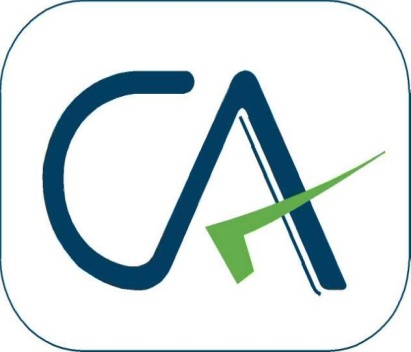 Tulsiyani & AssociatesChartered AccountantsAddress: - 18th,Second Floor , 4D Sqaure Mall, Vista-Koba Highway, Motera.Ahmedabad -05. Contact    Number : - 9426488336,9033958091,9327760612.:: Profile ::Tulsiyani & Associates , Chartered A ccountants , firms is dynamic and vibrant new generation firm with the team of the young chartered accountants, with the focus on providing the services related to the Direct Tax, Indirect Tax, Auditing & Assurance & Financial management.The sphere of our service network includes corporate houses, banks and insurance companies, besides individuals, LLPs, HUFs and partnership firms.Tarun Tulsiyani, A CA,  B.Com, having experience in the field of : -Internal Audit of the Hyper Markets ,Landmark Honda ,Central Mall.Audit of the Collectives Land Management Company.Tax Audit of the Hospitals, SEZs and EOU units.Stock Audits of the International Beverages Companies and Major Hyper Market Stores.Limited Review of the listed Cement Company.Handling Project Loans in Industries, and Different area.Chetna Tulsiyani , A CA, LLB, M.Com ,DISA(ICAI) having experience in the field of : -Filing of income-tax return for various Entities,Have rich experience of handling And Maintaining Accounts Of Various Companies,Rent and Statutory Audit of the Various Banks.Internal and Statutory Audit of various private and listed companies	.ROC filing, submission, converting dormant and strike off company into active company and all other ROC matters.Audit and Formations of the Public Trusts.Having practice of Indirect taxation(GST Return filling/Audit):: Mission ::To become a professional group with a difference. Fulfill client’s requirements through effective time and	knowledge management. Cultivate effective front office and back office systems, efficient teams as well as proactive managers, to ensure scalability.Create sustainable competitive advantage through innovative practices at all levels. Aim to go up the value chain in all spheres of services rendered. Sustain quality processes through vigilant process management.:: Vision ::To be the firm that best understands and satisfies professional services and needs of our client - globally and to be an integrated part of client's business environment and contribute to their sustainable long term business growth objectives. To excel highest quality and ethical standards in professional services.:: Services ::The firm is geared to render diverse nature of services which include consultancy, accounting, compliance, litigation, training, audit etc.The hallmark of the firm is high integrity combined with dedication, interest, sincerity & quality of services. We at the Tulsiyani & Associates would be happy to support you with our professional knowledge and servicesOur firm believes in providing high quality services with the help of qualified personnel and various audit tools.Income Tax ServicesPreparation of Income Tax Returns for various entitiesScrutiny AssessmentIncome Tax suggestions and Tax PlanningTDS registration and classificationsFiling of Quarterly TDS ReturnsPreparation of Form 16 and 16AAdvance Tax Payments and CalculationsTAX (DIRECT AND INDIRECTTAXES)Registration under various laws Advising on tax planning Assisting in compliance to various tax laws Preparation of tax returns Appearing before appellate Authorities Advising on cross border transaction Transfer pricingAuditing SerivesStatutory AuditTax AuditInternal AuditStock AuditVat AuditGovernment AuditBank AuditConcurrent AuditLimited Liability Partnership(LLP)Formations of LLPsTaxation of LLPsCompliances related to the LLPAttestation Statutory audit Tax audit Compliance Audit GST audit CertificationProject Report and Loan  SyndicationsPrepare Project Report for obtaining LoansPreparation and arrangement for Term loan/ Working Capital Requirement/ Mortgage Business Loans from Banks and Financial Institutions .Arrangement for transfer of Loans to different banks and Financial Institutions.To make arrangement for Liaison with the BankCompany Law ConsultancyFormation of Public Limited/ Private/ Section 25 CompaniesDrafting of Memorandum and Articles of AssociationsConversion of proprietor and partnership into private and public	limited companyStatutory meetings and Statutory ReportsSearch Report for the Charge Created by the companiesOther Areas of ServicesFixed Assets ManagementSmall Scale Industry (SSI) RegistrationsRegistration for the 12A for the formation of Trust.Co-ordinations with the Credit Rating Agency for obtaining Credit Ratings.Payroll Services:: Contact Details ::Head Office: -Tulsiyani & Associates       Chartered AccountantCA Tarun Tulsiyani(Partner)M - 942648833618th,Second Floor , 4D Sqaure Mall,above Osia hyper mart dimension, Vista-Koba Highway, Motera.Ahmedabad -05.Web:- www.catulsiyani.comEmail:- taruntulsiyani18@gmail.comCA Chetna tulsiyani(Partner)Mo:9033958091